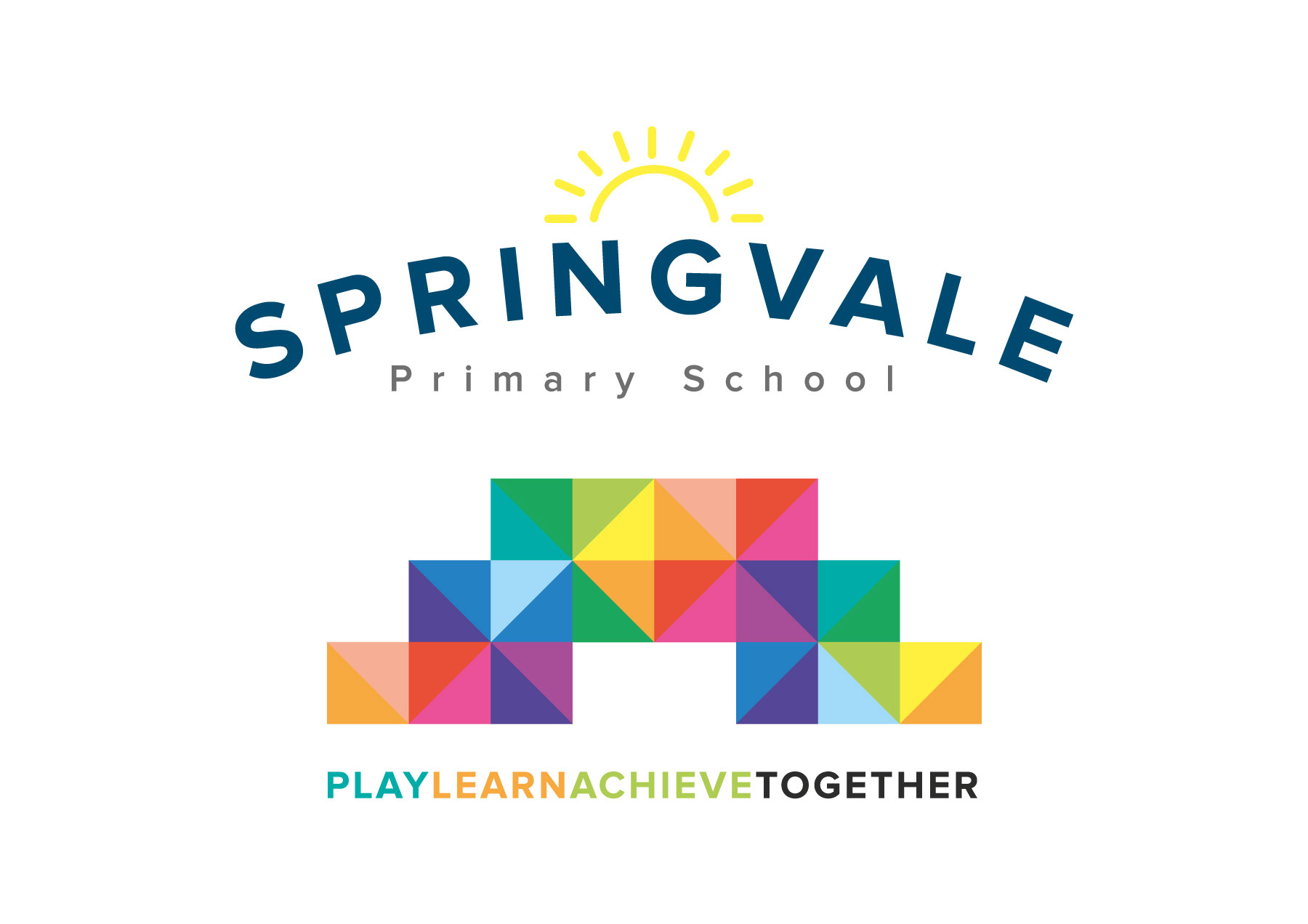 Newsletter- Week 7	   				Monday 15th October 2018Dear families,Welcome to our latest newsletter! What a busy week that was and another one to come!Harvest: Our Harvest is just over a week away now. The children and staff have been working hard on songs and readings and we are almost ready! Just a final reminder that we start at 10am and the event is for grandparents and the elderly residents in our local community. The guest list is filling up nicely so book soon to avoid disappointment! Please note that this event is for Y1-Y6 but all grandparents are welcome (including EYFS). We will share lots of clips and images online after the event. The one thing that I need to appeal for now is your kindness! We are looking for donations of harvest goods including tins, dry products, fruit and vegetables, etc and any carrier bags to share them out amongst the elderly in our community! Donations are welcomed and they can be taken to reception from Monday 22nd October from 8.30am. Your support is always gratefully received.Sports Update: What a great effort from our Y1/2 multi-skills team who came third in the event at Penistone Grammar on Monday night! They were fabulous and well supported by lots of parents and staff! Our footballers continue to work hard too! On Friday afternoon we had 2 teams playing against Cudworth Chuchfield Primary. The Y5/6 lost 3-1 after an excellent team display and the Y3/4 team played really well too drawing 7-7 against a fabulous team. We ended up with a 4-3 win on penalties! Don’t forget we also have a visit for football fans to watch Barnsley FC on Saturday 3rd November with spaces still available at just £20 for a full day of football activities, food and travel! Lastly, wow! I mean, WOW! The progress of our KS2 cross-country runners this year was a joy to behold. It was a lovely afternoon in every respect and the children did us all proud! Lots of winners, top 10s and top 20s but, as is the school’s ley message, all children gave their all and the vast majority improved on previous year results! Thank you to the staff and the huge number of parents who came along to support us!Books for Breakfast: This Wednesday will see the return of our Books for Breakfast event for F2 to Y3 families. We will open at 8am for F2 families and then welcome each class every 10 minutes (Y1 8.10am, Y2 at 8.20am and Y3 at 8.30am). Please note that we will have an extended crossing patrol on that date from 7.55am. Our table tennis club will still go ahead but it will be a special ‘multi-sports club’ on the outdoor MUGA. We have a slightly staggered entry to try and ensure that the queue is never too long, this worked really well last year! If you have a child in more than one class then please come at the time advertised for the youngest child. Staff will have the pre-ordered food lists so please only join the breakfast queue if you have ordered so that we don’t run out! Everyone is welcome to join us to read! School aged siblings are welcome to watch a film in the Community Room. Children can either bring their favourite book or choose one from our library to enjoy. Children can read in the hall, the library or their classroom but please only eat food in the hall. On the day we may have some old books out for your perusal for a donation to school fund. As we are raising money for updated and more exciting reading materials (for children of all ages and abilities 3-11) we will have a donation areas this year too, any donations are welcomed…especially if you enjoyed your bacon butty! Feel free to take a look at our developing library during your visit too! I would also like to take this opportunity to thank ISS (catering) and Engie (premises management) for their fantastic support with Books for Breakfast each year and to Mrs Fearn for organising it all and the office staff for collating all of the orders! 10 Day Active Travel: Over the next two weeks we will be encouraging children to walk, scoot or cycle to school. A ‘hands up’ survey will take place in each class each day to help us to monitor the impact that all of our work has had on physical activity and safe travel in school. Mr Venus will be promoting our good work in assembly and around classes so please do get involved! In very exciting news, we have been nominated for an award for our active travel work across the last 12 months! A group of staff and pupils will go to the awards ceremony in York in November and as one last push to get the award we will be arriving on our cycles! (After parking in the outer York area, that is…) Dinner Monies: Please ensure that all dinner monies are paid in full and a week in advance where possible. Thank you.School Photographs: The photographer will be in school on Friday 19th October.  If you have younger family members who you would like including on the photograph, it will be possible to come along to the community room at 9.00 am.  Unfortunately, it is a case of queuing and we have found that the best solution to this is for you to take your child to class for their registration mark at 8.45am and then wait in the Reception area with your younger child(ren).  As your turn approaches your child will be collected from class by a member of staff and they can have their photograph taken.  This cuts down on the time children miss from lessons and is less of a distraction for the photographer and others having their photographs taken.  Parents of afternoon nursery children may bring other family members to Reception at 12.45 pm.  If you do not wish your child to have an individual photograph taken, please inform the office. We will be automatically taking joint photographs of your children if they are in school as well as individual shots. Have a great week everyone! Kind Regards, Mr L McClure, HeadteacherWeek 6 InformationAverage 2018/19 StatsWeek 6 Diary DatesAttendance: 97.8%Late marks: 0GREEN LIGHTS: 98%Attendance: 97.4%Late marks: 0GREEN LIGHTS: 98.8%Next 2 weeks: 10 day active travel ongoing Monday 15th:  Y5/6 girls football event at PGS 4-5.30pm (some pupils)Tuesday 16th: Y4 visit to MagnaWednesday 17th: F2-Y3 Books for Breakfast 8-9amFriday 19th: KS2 Captain’s Table and Star of the Week for F2-Y6Friday 19th: Individual Photographs (all day)Classes of the Week: Y1 Water Lilies, Y3 Wildflowers and Y4 Flytraps with 100%Classes of the Week: Y1 Water Lilies, Y3 Wildflowers and Y4 Flytraps with 100%Next 2 weeks: 10 day active travel ongoing Monday 15th:  Y5/6 girls football event at PGS 4-5.30pm (some pupils)Tuesday 16th: Y4 visit to MagnaWednesday 17th: F2-Y3 Books for Breakfast 8-9amFriday 19th: KS2 Captain’s Table and Star of the Week for F2-Y6Friday 19th: Individual Photographs (all day)